Приложение 3.Фото: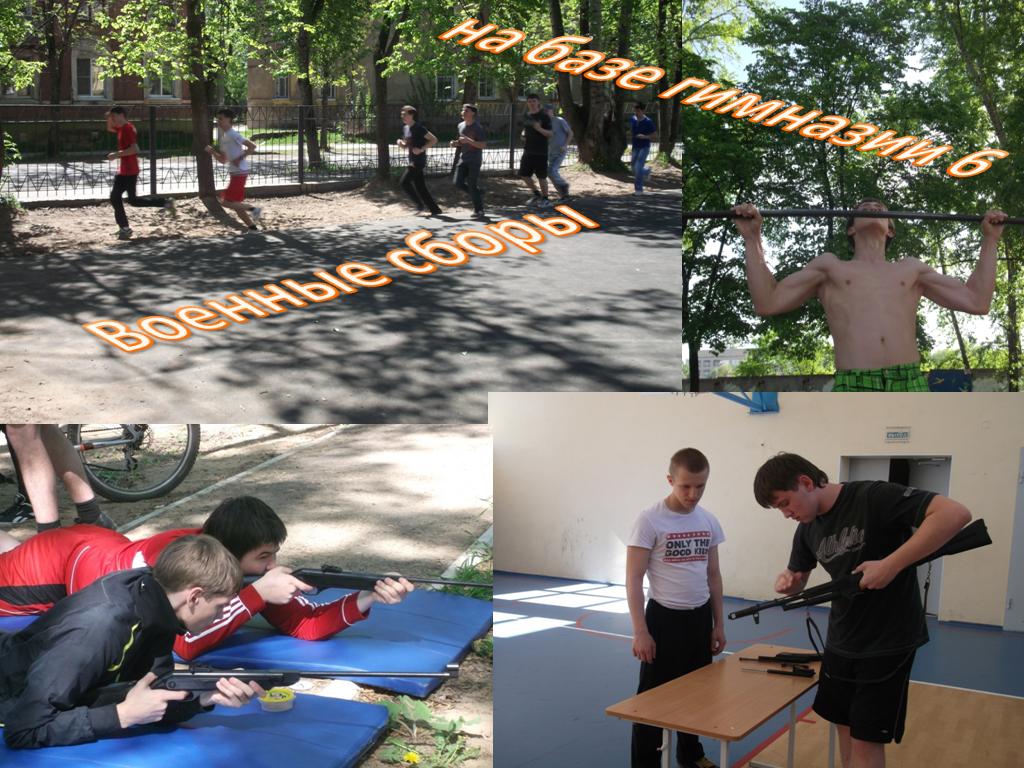 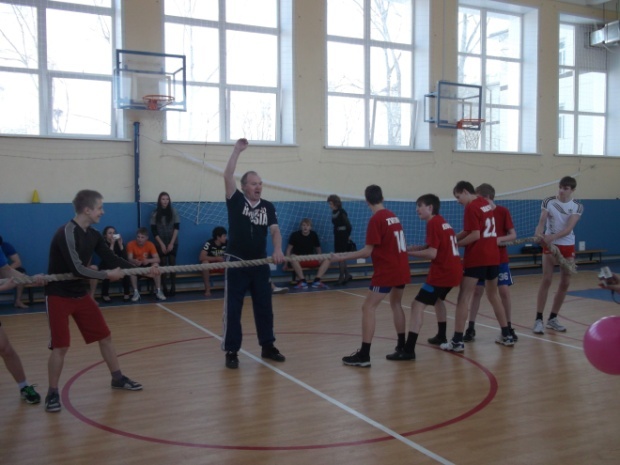 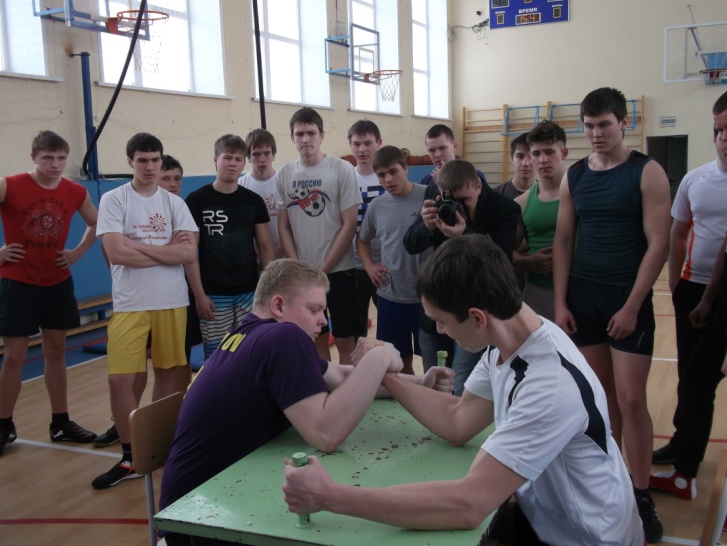 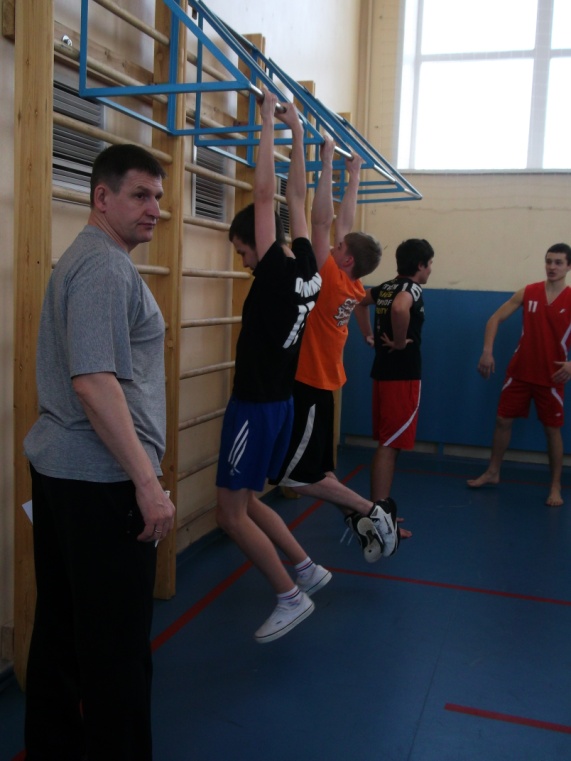 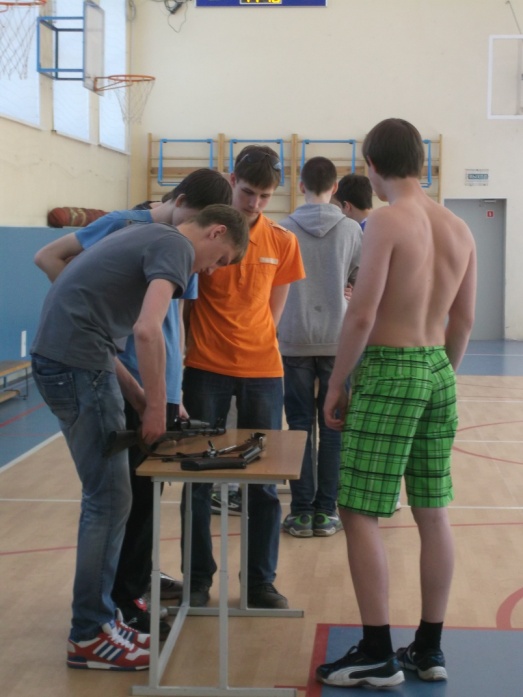 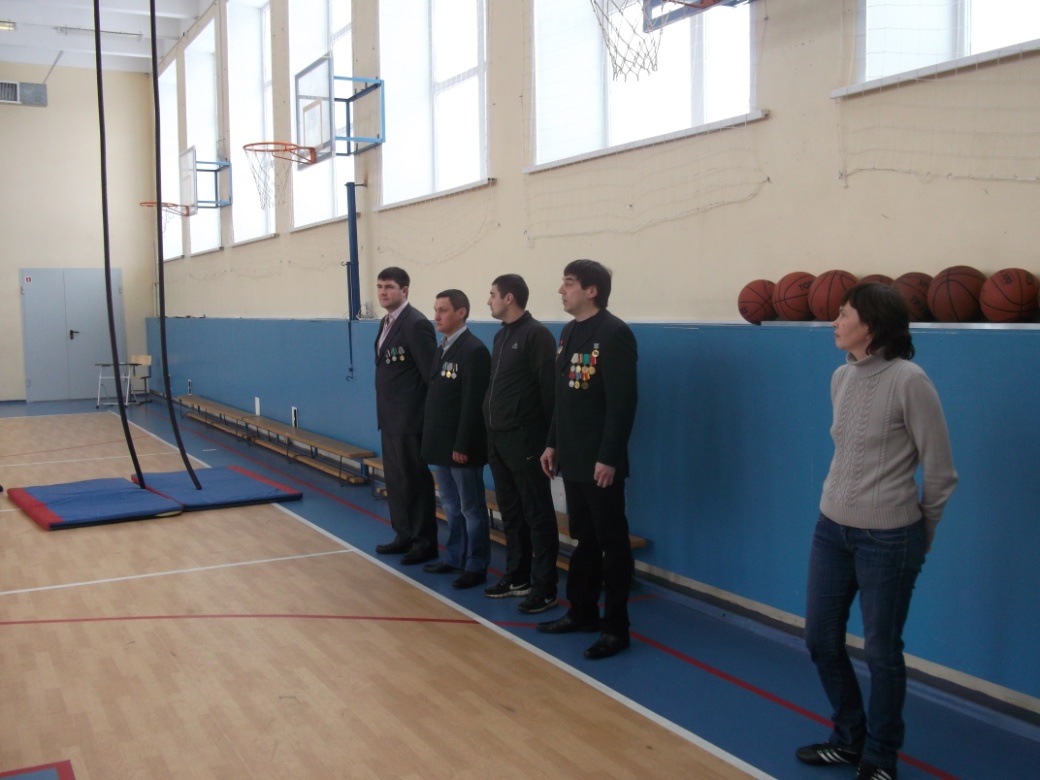 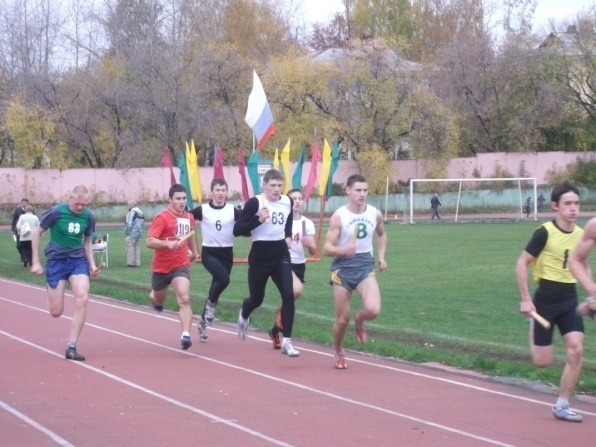 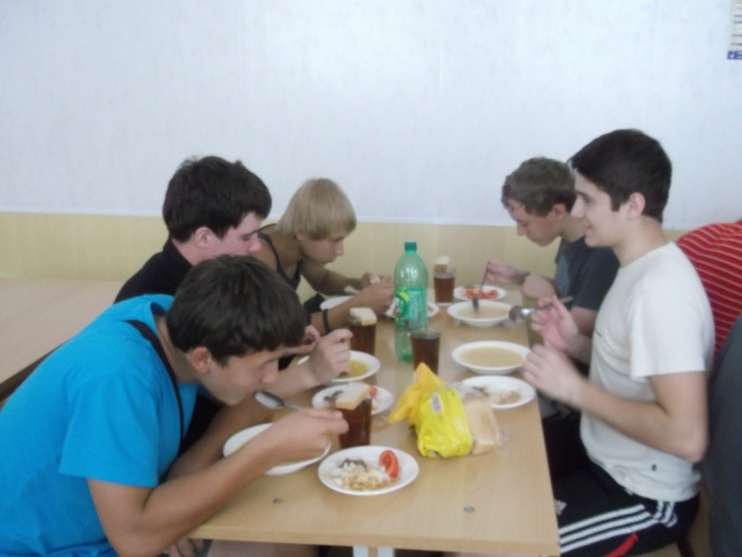 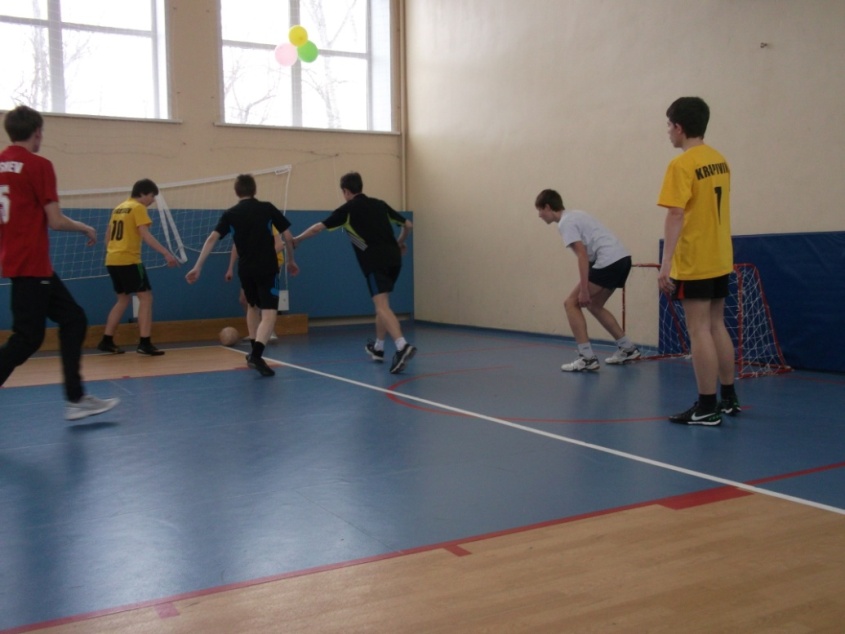 